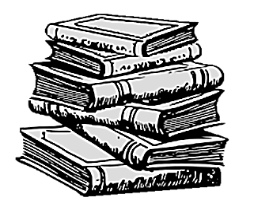 Fecha límite/finalizaciónDescripciónAgostoCompartir el calendario con las partes involucradas (docentes de altas capacidades (High Ability, HA), consejeros y directores).Ago a sepVisitas escolares: El equipo de HA compartirá el calendario con los docentes y responderá a sus preguntas.2 ago al 1.º novVentana para las nominaciones de padres y docentes. ¡Cualquier estudiante que usted crea que puede tener éxito en una colocación superior debe ser postulado!Formulario para docentes https://forms.gle/B81YWURM87bdfH47AFormulario para padres https://forms.gle/nJzd78oQacrWtEH1A18 oct al 22 octSe encuentra disponible un vídeo de la aplicación en línea para todos los docentes de 2.o a 5.o grado. 20 oct¡Durante el horario de la mañana (hora del Pacífico) se realizará en el Consejo de Educación Fiscal de California (The California Tax Education Council, CTEC): capacitación para la prueba de habilidades cognitivas (The Cognitive Abilities Test, CogAT)! Para los nuevos docentes y consejeros de 1.er grado.22 octTodas las nominaciones de padres y docentes (1 a 6) deben ser enviadas al CTEC.        * Las nominaciones tardías deben enviarse al CTEC lo antes posible, y se introducirán manualmente en la escuela. Antes del 25 octLos planes de pruebas CogAT deben haberse completado (1.º a 2.º grado, mínimo 3 días, 3.º a 8.º grado 1 a 3 días)25 oct al 19 novAplicación de la prueba CogAT: todos los alumnos de los grados 1.º, 3.º y 5.º y los alumnos nominados.       * 1.er grado: en papel, 2.º grado: evaluación en línea guiada por audio y de 3.º a 8.º grado: en línea, de manera dirigida y supervisada.10 dicLa información sobre los resultados de las CogAT se enviará a los directores.17 dicEL CTEC enviará carta de resultados de las CogAT a los padres.4 ene al- 21 eneSe aplicarán las pruebas de habilidades matemáticas (Test of Mathematical Abilities for Gifted Students, TOMAGS) y las escalas para identificar a los alumnos superdotados (Scales for Identifying Gifted Students, SIGS) en sus instalaciones para todos los estudiantes nominados y aquellos con una puntuación compuesta o cuantitativa de 120+ (este año, las SIG se realizarán a través de un formulario de Google).Antes del21 eneLos directores le presentarán a Lynlie los nombres de los docentes que participarán en el comité de selección de HA.      * Todos los docentes de Reach deberían asistir, uno de Lengua y Literatura Inglesa (English Language Arts, ELA) y uno del programa Math Pathway de educación intermedia.      * Un director de distrito.      * Un consejero de la escuela secundaria y de cada escuela intermedia.28 eneTodas las pruebas TOMAGS deben ser devueltas a Chris Kramer @CTEC.Todos los formularios SIGS deben ser completados y enviados a través del formulario de Google.8 feb al 9 febEl Comité de HA se reunirá en el CTEC para la reunión de selección de altas capacidades. Horario por determinar.14 febLas colocaciones de los comités se presentarán a los directores para que las distribuyan al personal.18 febFecha límite para el proceso de apelación de los docentes (se incluirá el formulario/instrucciones).22 febEl comité de apelación se reunirá para revisar los datos y las aportaciones/evidencias de los docentes.4 marSe les notificará a los directores sobre las decisiones finales de colocación.7 marComienzo de las pruebas de selección del jardín de infancia (kindergarten, KG). Se deben devolver al CTEC el 18 de marzo.11 marSe les enviará por correo electrónico una carta de identificación de HA a las familias de todos los estudiantes nominados o con cambios de colocación para el año escolar 2021-22.14 abrReunión de padres para todas las nuevas familias de la escuela Reach en el CTEC.29 abrFecha límite para que los padres acepten o rechacen las colocaciones de HA.Fecha límite/finalizaciónDescripciónAgostoCompartir el calendario con las partes involucradas (docentes de HA, consejeros, directores)13 ago al 21 eneVentana para las nominaciones de padres/docentes para la colocación en el Nivel II (Cluster) y en el Nivel III (Reach). ¡Cualquier estudiante que usted crea que puede tener éxito en una colocación superior debe ser nominado!4 ene al 21 eneLas evaluaciones SIGS y se entregarán al docente de Matemáticas y de ELA correspondiente de cada estudiante nominado.        * Dependiendo de la asignatura para la que se haya nominado al estudiante.24 ene al 28 enePruebas CogAT en el 7.o grado de la escuela secundaria (en el sitio).8 feb El Comité de HA de 7.º grado analizará la colocación de los estudiantes.      * Docentes de Reach y Cluster.      * Consejeros.      * Los directores son bienvenidos. 14 febLas colocaciones de los comités se presentan a la administración para su distribución al personal. 18 febPlazo del proceso de apelación de los docentes.11 marLa carta de identificación de HA se les enviará por correo electrónico a las familias de todos los estudiantes evaluados.29 abrPlazo solicitado para que los padres acepten o rechacen las colocaciones de HA.FechasProceso de verano: ÚNICAMENTE para estudiantes nuevosAntes del 1.o julLas solicitudes de los padres para realizar las pruebas (CogAT) deben enviarse al CTEC para los grados 2.º y 6.ºLa escuela media se coordinará con sus familias.     * Solo para estudiantes nuevos sin una puntuación CogAT reciente.18 jul al 22 julDía de aplicación de 2.º a 6.º grado en @CTEC.18 jul al 22 julDía de aplicación de los exámenes de la escuela media de manera presencial. Antes del30 julLas puntuaciones y las decisiones sobre la colocación se envían por correo electrónico a las familias. 